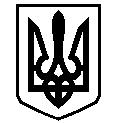 У К Р А Ї Н АВАСИЛІВСЬКА МІСЬКА РАДАЗАПОРІЗЬКОЇ ОБЛАСТІсьомого скликаннятридцять дев’ята (позачергова)  сесіяР  І  Ш  Е  Н  Н  Я 07 лютого 2019                                                                                                                № 29Про продаж земельної  ділянки несільськогосподарського призначення   в м. Василівка, вул. Ліхачова 13а  Титаренку Ю.М.	Керуючись ст. 26 Закону України «Про місцеве самоврядування в Україні», ст.ст.12,125,126,127,128 Земельного кодексу України, Законами України  «Про оцінку земель», «Про внесення змін до деяких законодавчих актів України щодо розмежування земель державної та комунальної власності», розглянувши  Звіт про експертну грошову оцінку земельної ділянки несільськогосподарського призначення  із земель житлової та громадської забудови для будівництва  та обслуговування крамниці промислових товарів  з торгівельно-виставочним майданчиком  в м. Василівка,  вул. Ліхачова 13а,    виконаний на замовлення Василівської міської ради ТОВ «Козацькі землі», Резенцію на звіт про експертну грошову оцінку земельної ділянки від 06 грудня 2018 року, проведену ТОВ «Власні землі»,  Василівська міська радаВ И РІ Ш И Л А :	1. Затвердити звіт про експертну грошову оцінку земельної ділянки  виконаний на замовлення  Василівської міської ради товариством з обмеженою відповідальністю «Козацькі землі» площею 0,0526  га  із земель житлової та громадської забудови  для будівництва та обслуговування крамниці промислових товарів з  торгівельно-виставочним  майданчиком (згідно КВЦПЗ 03.07- для будівництва та обслуговування будівель торгівлі)  в м. Василівка, вул. Ліхачова 13а .	2. Продати Титаренку Юрію Миколайовичу у власність земельну ділянку,  кадастровий номер 2320910100:06:028:0074, площею 0,0526 га із земель житлової та громадської забудови для будівництва  та обслуговування крамниці промислових товарів  з торгівельно-виставочним майданчиком  (згідно КВЦПЗ-03.07- для будівництва та обслуговування будівель торгівлі ) в м. Василівка, вул. Ліхачова 13а    за ціною  70684 грн. (сімдесят тисяч шістсот вісімдесят чотири гривні) з розрахунку  134,38  грн. (сто тридцять чотири гривні  38 копійок ) за 1 м2.	3. Доручити міському голові від імені Василівської міської ради укласти з Титаренком Юрієм Миколайовичем   договір купівлі-продажу земельної ділянки житлової та громадської забудови площею 0,0526 га для будівництва  та обслуговування крамниці промислових товарів з торгівельно-виставочним майданчиком (згідно КВЦПЗ-07.07- для будівництва та обслуговування будівель торгівлі) в м. Василівка, вул. Ліхачова 13а.	4. Договір оренди земельної ділянки укладений Титаренком Юрієм Миколайовичем з Василівською міською радою 18 вересня 2018 року, право оренди зареєстроване 16 січня 2019 року, номер запису 29937036,   вважати припиненим з моменту реєстрації права власності на земельну ділянку в державному реєстрі речових прав на нерухоме майно та їх обтяжень відповідно до вимог чинного законодавства.5. Контроль за виконанням цього рішення покласти на постійну комісію міської ради з питань земельних відносин та земельного кадастру, благоустрою міста та забезпечення екологічної безпеки життєдіяльності населення.Міський голова                                                                                                     Л.М. Цибульняк